The Story of the Blue Penguin 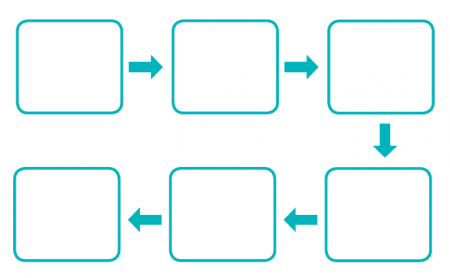 